Produktnyhed			    		      					16. juni 2016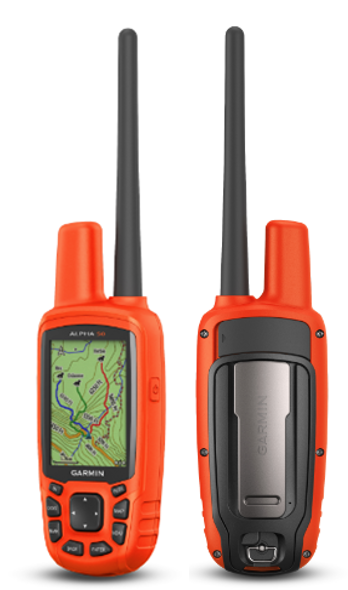 Alpha® 50 håndholdt 
hundesporings-GPS til brugshundeMød Alpha 50 – det nye familiemedlem i Alpha-serien af håndholdte GPS'er til effektiv sporing af brugshunde. Med Alpha 50 kan du spore op til 20 hunde1 ad gangen på afstande op til 14,5 km2 med et opdateringsinterval på 2,5 sekunder for øjeblikkelig feedback på din hunds position og status.Alpha 50 er nem at bruge og indeholder funktioner som GPS- og GLONASS-satellitmodtagelse, dobbelt batterisystem, forudindlæst topokort over Europa (100k) og et års gratis abonnement på BirdsEye satellitbilleder3. Avancerede hundedata giver dig performancedata, der hjælper dig med nemt at analysere din hunds spormønstre og adfærd.   Bemærk! Brugen af Alpha, T 5 og T 5 mini er underlagt frekvenslicenskrav. 
   Du kan finde detaljerede oplysninger på Garmin.dk og www.garmin.com/tracking-legal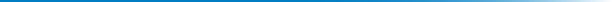 HOVEDFUNKTIONERSCREENSHOTSMODELLER									     Forventes på lager ultimo juni 2016	
NYHED Garmin DriveTrack™ 70LM bilnavigator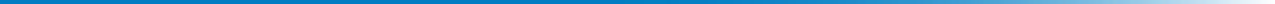 Par Garmin DriveTrack 70LM (ekstraudstyr) med din Alpha 50 for navigation på vejene, og spor dine hunde fra i bilen.MODELLER									       Forventes på lager medio juli 2016 			                                 PRODUKTSAMMENLIGNINGUDSEENDE OG YDEEVNE – ALPHA 50KOLLI-INFORMATIONCOPY BLOCKSHOVEDPUNKTERSOCIALE MEDIERDel nemt nyheden om den nye Alpha 50 håndholdte hundesporings-GPS til brugshunde via sociale medier med posts som vist nedenfor. Bare tilføj dit firmanavn, et produktbillede og et link.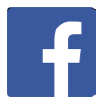 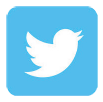 TILBEHØRLæs mere om kompatibelt tilbehør på produktsiden på Garmin.dkANDRE PRODUKTER1 Ekstra hundesporingshalsbånd krævet; sælges separat. 2 6,5 km rækkevidde med T 5 mini hundesporingshalsbånd. 3 1 års gratis abonnement til BirdsEye satellitbilleder. Kræver den seneste version af BaseCamp™ installeret på din computer. Læs mere på: Garmin.com/BirdsEye. 4 Kræver softwareopdatering.5 Læs mere på: Garmin.com/waterrating. 6 Læs mere om vilkår og betingelser for Lifetime Maps kortopdateringer på: Garmin.com/lmdisclaimer. Bluetooth® varemærker og logoer tilhører Bluetooth SIG, og al brug af Garmin foregår på licens.Sporing af flere hunde på samme tidSpor op til 20 hunde1 ad gangen på afstande op til 14,5 km2.Hurtig opdateringsfrekvensEn opdateringsinterval på 2,5 sekunder giver øjeblikkelig feedback på din hunds position ude i terrænet.GPS/GLONASSHøjfølsom GPS- og GLONASS-satellitmodtagelse for bedre sporing i udfordrende omgivelser.Avancerede hundedataSe hundens tilbagelagte distance, tid i terrænet og meget mere, så du kan få bedre kontrol over din hund.NYHEDSynligt designKabinettets orange signalfarve gør, at du altid kan finde den – selv ude i terrænet. Forudindlæste topokortDer medfølger forudindlæst topokort over Europa (100k) og et års gratis abonnement på BirdsEye3 satellitbilleder.NYHEDKompatibel med Garmin DriveTrack™ 70LMBrug Alpha 50 sammen med Garmin DriveTrack bilnavigator (ekstraudstyr) med stor 7" skærm, så du nemt kan se hundens position ude i terrænet. NYHEDKompatibel med Garmin wearables Modtag hundestatus og -alarmer på håndleddet ved hjælp af at fēnix® 3 GPS-ur (ekstraudstyr) connectet til Alpha 50.NYHEDKompatibel med diverse hundesporingshalsbåndBrug Alpha 50 sammen med diverse hundesporingshalsbånd (ekstraudstyr) som T 5, T 5 mini og DC™ 504 (kun sporing).NYHEDDobbelt batterisystemNiMH batteripack (medfølger ikke) eller 2 standard AA-batterier (medfølger ikke).NYHEDHundestatusModtag notifikationer, når din hund har taget stand, og når den gør med HD BarkDetect.NYHEDDistancealarmerOpsæt distancealarmer, så du ved hvor langt din hund løber – og opsæt geofencealarmer, så du ved hvornår din hund forlader et defineret område.Krystalklart displayHandskevenligt 2,6" display, der kan aflæses i sollys.Kompas/trykhøjdemålerTreakset elektronisk kompas og trykhøjdemåler.Trådløs forbindelseConnect trådløst med en bred vifte af kompatible Garmin enheder som VIRB® actionkameraer og 
ANT+®-sensorer (ekstraudstyr) – eksempelvis tempe™ ekstern temperatursensor.VandtæthedsklassifikationTåler utilsigtet udsættelse for vand ned til 1 meters dybde i op til 30 minutter (IPX7)5.Tilføj andre kortBrug enhedens microSD™ kortholder for at tilføje andre kort som eksempelvis TOPO Danmark PRO, City Navigator®, Garmin Custom Maps og mange andre (ekstraudstyr).Gratis BaseCamp™ 
turplanlægningssoftwareSe kort, organiser waypoints, planlæg ruter og spor på en bærbar computer. Sæt Alpha 50 i BaseStation-tilstand, og tilslut den til en bærbar computer for at spore dine hunde på en større skærm.FORUDINDLÆST KORTHUNDESPORINGHUNDEDATAHUNDE-IDMENU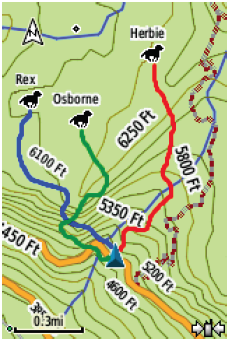 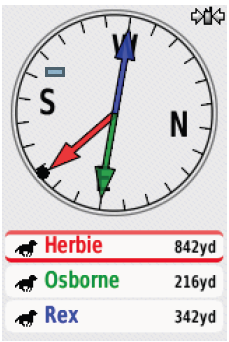 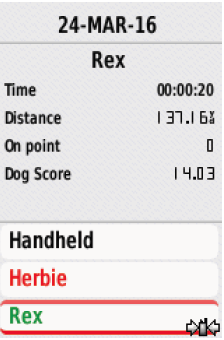 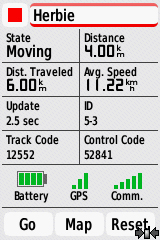 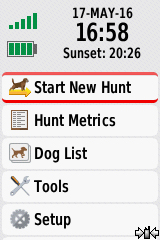 BeskrivelseBeskrivelseVarenr.Varenr.EANEANVejl. prisAlpha 50/T 5 Bundle, EUAlpha 50/T 5 Bundle, EU010-01635-21010-01635-217537591631437537591631435.999,-I kassen: Alpha® 50, T 5 hundesporingshalsbånd med genopladeligt litiumionbatteri, 25 mm orange halsbånd, bælteclips, 127 mm standardantenne og 330 mm antenne for udvidet rækkevidde (til Alpha 50), 470 mm standardantenne og 570 mm antenne for udvidet rækkevidde (til T 5), AC-adapter, strømkabel til bil, opladerclip (til T 5), USB-kabel, quick guide.I kassen: Alpha® 50, T 5 hundesporingshalsbånd med genopladeligt litiumionbatteri, 25 mm orange halsbånd, bælteclips, 127 mm standardantenne og 330 mm antenne for udvidet rækkevidde (til Alpha 50), 470 mm standardantenne og 570 mm antenne for udvidet rækkevidde (til T 5), AC-adapter, strømkabel til bil, opladerclip (til T 5), USB-kabel, quick guide.I kassen: Alpha® 50, T 5 hundesporingshalsbånd med genopladeligt litiumionbatteri, 25 mm orange halsbånd, bælteclips, 127 mm standardantenne og 330 mm antenne for udvidet rækkevidde (til Alpha 50), 470 mm standardantenne og 570 mm antenne for udvidet rækkevidde (til T 5), AC-adapter, strømkabel til bil, opladerclip (til T 5), USB-kabel, quick guide.I kassen: Alpha® 50, T 5 hundesporingshalsbånd med genopladeligt litiumionbatteri, 25 mm orange halsbånd, bælteclips, 127 mm standardantenne og 330 mm antenne for udvidet rækkevidde (til Alpha 50), 470 mm standardantenne og 570 mm antenne for udvidet rækkevidde (til T 5), AC-adapter, strømkabel til bil, opladerclip (til T 5), USB-kabel, quick guide.I kassen: Alpha® 50, T 5 hundesporingshalsbånd med genopladeligt litiumionbatteri, 25 mm orange halsbånd, bælteclips, 127 mm standardantenne og 330 mm antenne for udvidet rækkevidde (til Alpha 50), 470 mm standardantenne og 570 mm antenne for udvidet rækkevidde (til T 5), AC-adapter, strømkabel til bil, opladerclip (til T 5), USB-kabel, quick guide.I kassen: Alpha® 50, T 5 hundesporingshalsbånd med genopladeligt litiumionbatteri, 25 mm orange halsbånd, bælteclips, 127 mm standardantenne og 330 mm antenne for udvidet rækkevidde (til Alpha 50), 470 mm standardantenne og 570 mm antenne for udvidet rækkevidde (til T 5), AC-adapter, strømkabel til bil, opladerclip (til T 5), USB-kabel, quick guide.I kassen: Alpha® 50, T 5 hundesporingshalsbånd med genopladeligt litiumionbatteri, 25 mm orange halsbånd, bælteclips, 127 mm standardantenne og 330 mm antenne for udvidet rækkevidde (til Alpha 50), 470 mm standardantenne og 570 mm antenne for udvidet rækkevidde (til T 5), AC-adapter, strømkabel til bil, opladerclip (til T 5), USB-kabel, quick guide.Alpha 50/T5 mini Bundle, EU010-01635-31010-01635-317537591631677537591631675.999,-5.999,-I kassen: Alpha® 50, T 5 mini hundesporingshalsbånd med genopladeligt litiumionbatteri, 20 mm orange halsbånd, bælteclips, 127 mm standardantenne og 330 mm antenne for udvidet rækkevidde (til Alpha 50), 470 mm standardantenne (til T 5 mini), AC-adapter, strømkabel til bil, opladerclip (til T 5), USB-kabel, quick guide.I kassen: Alpha® 50, T 5 mini hundesporingshalsbånd med genopladeligt litiumionbatteri, 20 mm orange halsbånd, bælteclips, 127 mm standardantenne og 330 mm antenne for udvidet rækkevidde (til Alpha 50), 470 mm standardantenne (til T 5 mini), AC-adapter, strømkabel til bil, opladerclip (til T 5), USB-kabel, quick guide.I kassen: Alpha® 50, T 5 mini hundesporingshalsbånd med genopladeligt litiumionbatteri, 20 mm orange halsbånd, bælteclips, 127 mm standardantenne og 330 mm antenne for udvidet rækkevidde (til Alpha 50), 470 mm standardantenne (til T 5 mini), AC-adapter, strømkabel til bil, opladerclip (til T 5), USB-kabel, quick guide.I kassen: Alpha® 50, T 5 mini hundesporingshalsbånd med genopladeligt litiumionbatteri, 20 mm orange halsbånd, bælteclips, 127 mm standardantenne og 330 mm antenne for udvidet rækkevidde (til Alpha 50), 470 mm standardantenne (til T 5 mini), AC-adapter, strømkabel til bil, opladerclip (til T 5), USB-kabel, quick guide.I kassen: Alpha® 50, T 5 mini hundesporingshalsbånd med genopladeligt litiumionbatteri, 20 mm orange halsbånd, bælteclips, 127 mm standardantenne og 330 mm antenne for udvidet rækkevidde (til Alpha 50), 470 mm standardantenne (til T 5 mini), AC-adapter, strømkabel til bil, opladerclip (til T 5), USB-kabel, quick guide.I kassen: Alpha® 50, T 5 mini hundesporingshalsbånd med genopladeligt litiumionbatteri, 20 mm orange halsbånd, bælteclips, 127 mm standardantenne og 330 mm antenne for udvidet rækkevidde (til Alpha 50), 470 mm standardantenne (til T 5 mini), AC-adapter, strømkabel til bil, opladerclip (til T 5), USB-kabel, quick guide.I kassen: Alpha® 50, T 5 mini hundesporingshalsbånd med genopladeligt litiumionbatteri, 20 mm orange halsbånd, bælteclips, 127 mm standardantenne og 330 mm antenne for udvidet rækkevidde (til Alpha 50), 470 mm standardantenne (til T 5 mini), AC-adapter, strømkabel til bil, opladerclip (til T 5), USB-kabel, quick guide.Alpha 50 kun håndholdt, EU010-01635-41010-01635-417537591631817537591631814.599,-4.599,-I kassen: Alpha 50, bælteclips, 127 mm standardantenne og 330 mm antenne for udvidet rækkevidde, USB-kabel, quick guide.I kassen: Alpha 50, bælteclips, 127 mm standardantenne og 330 mm antenne for udvidet rækkevidde, USB-kabel, quick guide.I kassen: Alpha 50, bælteclips, 127 mm standardantenne og 330 mm antenne for udvidet rækkevidde, USB-kabel, quick guide.I kassen: Alpha 50, bælteclips, 127 mm standardantenne og 330 mm antenne for udvidet rækkevidde, USB-kabel, quick guide.I kassen: Alpha 50, bælteclips, 127 mm standardantenne og 330 mm antenne for udvidet rækkevidde, USB-kabel, quick guide.I kassen: Alpha 50, bælteclips, 127 mm standardantenne og 330 mm antenne for udvidet rækkevidde, USB-kabel, quick guide.I kassen: Alpha 50, bælteclips, 127 mm standardantenne og 330 mm antenne for udvidet rækkevidde, USB-kabel, quick guide.NYHEDSe hundens positionFind nemt din hunds position på den store 7" skærm med pinch-to-zoom. Se og spor op til 20 hunde1 på samme tid med 2,5 sekunders opdateringsinterval.NYHEDForudindlæste kortDer medfølger forudindlæst topokort over Europa (100k), et års gratis abonnement på BirdsEye3 satellitbilleder og et detajlekort over Europa.NYHEDNavigationDer medfølger Lifetime Maps6 kortopdateringer, chaufføradvarsler om kommende skarpe sving og meget mere.BeskrivelseVarenr.EANVejl. prisGarmin DriveTrack 70LM010-01696-017537591633963.399,-I kassen: Garmin DriveTrack 70LM, sugekopmontering til bil, strømkabel til bil, USB-kabel, quick guideI kassen: Garmin DriveTrack 70LM, sugekopmontering til bil, strømkabel til bil, USB-kabel, quick guideI kassen: Garmin DriveTrack 70LM, sugekopmontering til bil, strømkabel til bil, USB-kabel, quick guideI kassen: Garmin DriveTrack 70LM, sugekopmontering til bil, strømkabel til bil, USB-kabel, quick guideAstro 320Alpha 50Alpha 100Antal hunde der kan spores samtidigt1 101201201RækkeviddeOp til 14,5 km2Op til 14,5 km2Op til 14,5 km2Opdateringsfrekvens Op til 5,0 sekunderOp til 2,5 sekunderOp til 2,5 sekunderForindlæste kortTopokort over Europa (100k)Topokort over Europa (100k)Display2,6” farve2,6” farve3” farvetouchscreenHøjfølsom GPS•••GLONASS ••Treakset kompas/trykhøjdemåler•••Enhed-til-enhed-overførsel (deler data trådløst med kompatible enheder)•••Hundesstatus – HD BarkDetect•••Abonnement på BirdsEye satellitbilleder3 ••Geofences ••Hundesstatus – “står stand”-notifikation ••Avancerede hundedata•Kompatibel med Garmin DriveTrack™ 70LM••4Kompatibel med fēnix® 3 GPS-ure••4HundetræningVha. lyd og vibrationKompatible hundesporingshalsbåndT 5, T 5 mini, DC™ 504T 5, T 5 mini, DC™ 504T 5, T 5 miniVandtæthedsklassifikation5 IPX7IPX7IPX7Dobbelt bastterisystem•Batteritype 2 AA(medfølger ikke)NiMH-batteripack (medfølger ikke) el. 2 AA (medfølger ikke)Genopladeligt litiumion(medfølger)Batterilevetid Op til 20 timerOp til 20 timerOp til 20 timerFysiske mål (BxHxD)Fysiske mål (BxHxD)61 x 160 x 36 mmDisplaystørrelseDisplaystørrelse2,6” diagonalDisplayopløsning (BxH)Displayopløsning (BxH)160 x 240 pixelDisplaytypeDisplaytypeTransflektiv 65k farve-TFT, der kan aflæses i sollysVægtVægt260,1 g (med batterier)BatterilevetidBatterilevetidOp til 20 timerBatteritypeBatteritypeNiMH-batteripack (medfølger ikke) eller 2 standard AA-batterier (medfølger ikke)VandtæthedsklassifikationTåler utilsigtet udsættelse for vand ned til 1 meters dybde i op til 30 minutter (IPX7)5Tåler utilsigtet udsættelse for vand ned til 1 meters dybde i op til 30 minutter (IPX7)5TilslutningTilslutningUSBAlpha 50 (kun håndholdt)Alpha 50/T 5 BundleAlpha 50/T 5 mini BundleMål, kasse (BxHxD)307 x 267 x 71 mm307 x 267 x 71 mm307 x 267 x 71 mmVægt, kasse inkl. enhed624 g1,049 g907 gMål, yderkasse (BxHxD)650 x 328 x 480 mm650 x 328 x 480 mm650 x 328 x 480 mmVægt, yderkasse9,5 kg14,5 kg12,7 kgAntal i yderkasse12 stk.12 stk.12 stk.29 WordsMød Alpha® 50 – den håndholdte GPS til effektiv sporing af brugshunde. Med Alpha 50 kan du spore op til 20 hunde1 ad gangen på afstande op til 14,5 km2.58 WordsMød Alpha® 50 – den håndholdte GPS til effektiv sporing af brugshunde. Med Alpha 50 kan du spore op til 20 hunde1 ad gangen på afstande op til 14,5 km2 med et opdateringsinterval på 2,5 sekunder; dvs. dobbelt så hurtigt som forgængeren Astro 320 for dobbelt så mange hunde. Så det er hurtigere at lokalisere hundenes positioner ude i terrænet.99 ordMød Alpha® 50 – den håndholdte GPS til effektiv sporing af brugshunde. Med Alpha 50 kan du spore op til 20 hunde1 af gangen på afstande op til 14,5 km2 med et opdateringsinterval på 2,5 sekunder; dvs. dobbelt så hurtigt som forgængeren Astro 320 for dobbelt så mange hunde. Så det er hurtigere at lokalisere hundenes positioner ude i terrænet. Alpha 50 med krystalklar 2,6" skærm er nem at bruge og indeholder funktioner som GPS- og GLONASS-satellitmodtagelse, dobbelt batterisystem, forudindlæst topokort over Europa (100k). Avancerede hundedata giver dig performancedata, der hjælper dig med nemt at analysere din hunds spormønstre og adfærd.Spor op til 20 hunde på en rækkevidde op til 14,5 km12,6" farvedisplay, treakset elektronisk kompas, trykhøjdemålerHøjfølsom GPS- og GLONASS- satellitmodtagelse“Står stand”-notifikation for hunde2,5-sekunders opdateringsfrekvens for hurtigere positionsfastlæggelse, når hunden er ude i terrænetAnvender NiMH-batteripack (medfølger ikke) eller standard AA-batterier (medfølger ikke)Der medfølger forudindlæst topokort over Europa (100k) et års gratis abonnement på BirdsEye satellitbillederKompatibel med flere hundesporingshalsbånd: T 5, T 5 mini, DC™ 502 (kun tracking)Avancerede hundedata viser hundens tilbagelagte distance, tid ude i terrænet og meget mereEnhed-til-enhed-overførsel med kompatible enheder; inklusive Garmin DriveTrack™ 70LM bilnavigator og fēnix® 3 GPS-ure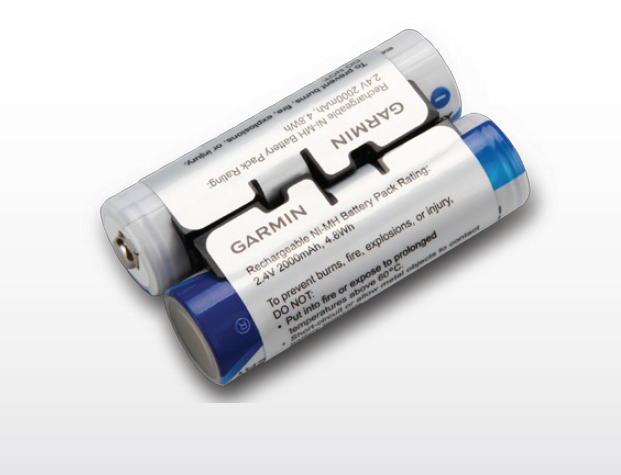 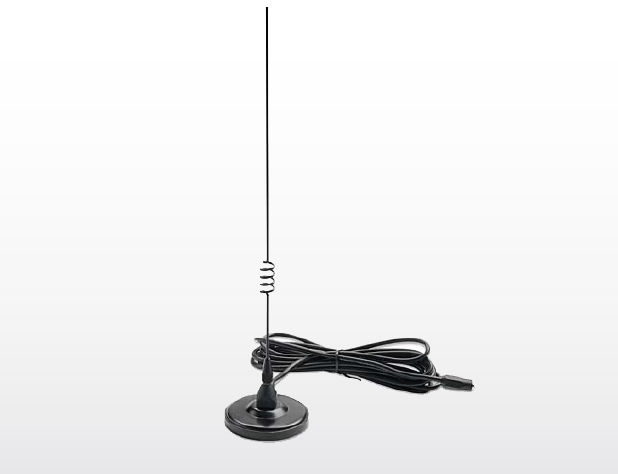 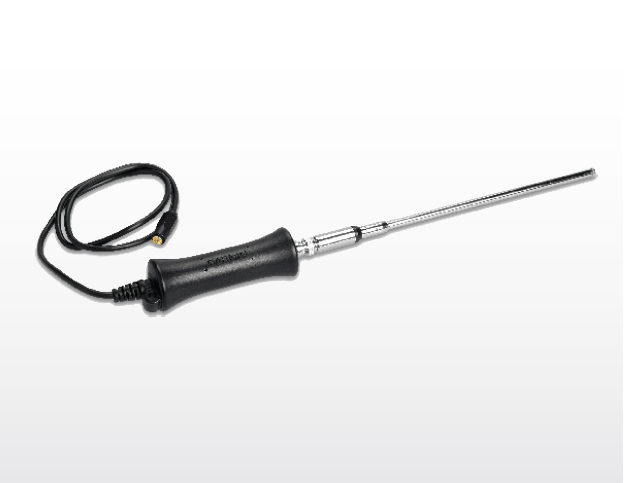 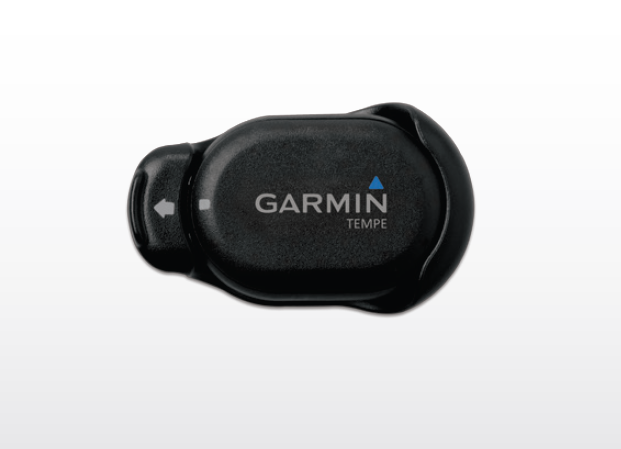 NiMH batteripackGenopladeligt batteri med lang batterilevetid er en nemmere og mere praktisk løsning end 2 AA-batterier.Varenr.: 010-11874-00EAN: 753759991203Vejl. pris: 199,-Antenne, magnetisk holderKun Sverige – lokal lovgivning er gældendeKraftig antenne med magnetisk holder til montering på dit køretøj.

Varenr.: 010-10931-00EAN: 753759070670Vejl. pris: 299,-Antenne, udvidet rækkevidde
 Kun Sverige – lokal lovgivning er gældendeBærbar antenne tilsluttes til din Alpha 50 for udvidet rækkevidde, når din hund skal lokaliseres.Varenr.: 010-11141-00EAN:  753759082932Vejl. pris:  499,-tempe™ temperatursensor
Fastgør den eksterne temperatursensor på din hund for trådløs overførsel af omgivelses-temperatur til din Alpha 50.Varenr.: 010-11092-30EAN: 753759993122Varenr.: 249,-ProduktVarenr.EANVejl. prisBeskrivelseNYHED Antenne for udvidet rækkevidde010-10856-50753759168506229,-330 mm fleksibel antenne for udvidet rækkevidde op til 14,5 km. (Alpha 50)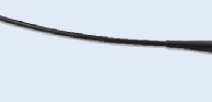 NYHED Standardantenne010-10856-60753759168513169,-127 mm fleksibel standardantenne. (Alpha 50)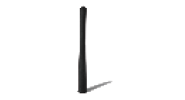 T 5 hundesporings-halsbånd010-01041-717537591246872.399,-Brug ekstra T 5 hundesporingshalsbånd til at spore flere hunde samtidigt. Gult halsbånd.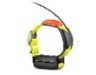 T5 mini hundesporings-halsbånd010-01486-117537591458732.399,-Brug ekstra T 5 mini hundesporingshalsbånd til at spore flere hunde samtidigt. Orange halsbånd.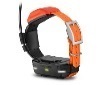 Bilholder, navigationskit010-10851-10753759082277399,-Brug din Alpha 50 som en bilnavigator. Justerbar holder, sugekopmontering og opladningskabel. 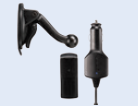 Bilholder, fastmontering010-11031-00753759075880249,-Fastgør din Alpha 50 på en plan overflade. Juster holder. Skruer medfølger ikke.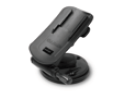 Strop, quick release010-11733-00753759980283119,-Fastgør Alpha 50 til stroppen og bær den rundt om halsen, så du har hænderne frie.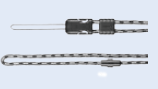 Strop, flexline010-10888-00753759066604209,-Hold din Alpha tæt på dig og sikker med stroppen med flexline.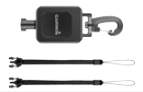 Karabinhage med holder010-11022-2075375909817999,-Hold din Alpha 50 tæt dig på og sikker med karabinhagen med holder.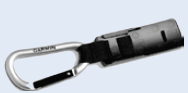 Karabinhage med strop010-11854-00753759990121199,-Hold din Alpha 50 tæt på dig og sikker med karabinhagen med strop.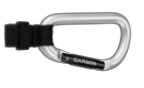 Jagttaske010-11962-10753759111021239,-Robust taske til beskyttelse og sikker transport af dit Alpha 50 hundesporingssystem.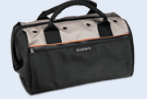 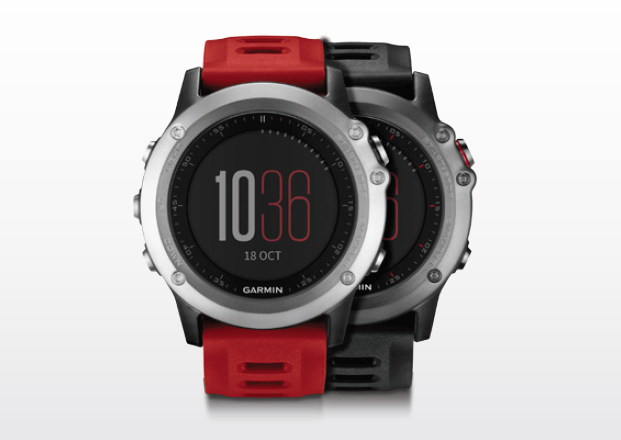 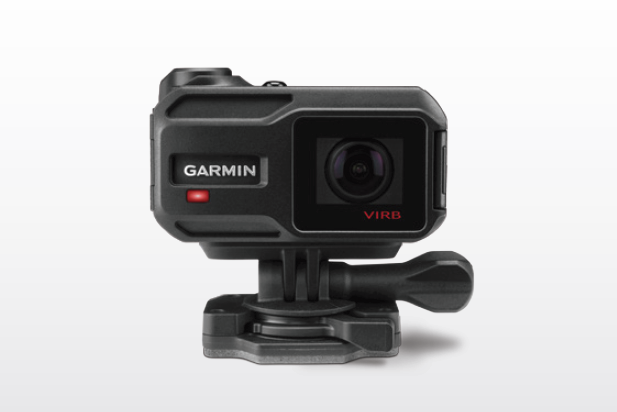 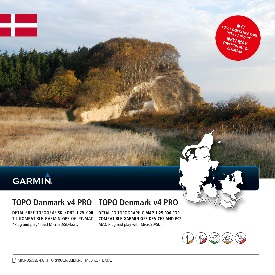 fēnix® 3 GPS-ureModtag notifikationer og alarmer med et enkelt blik på håndleddet, når du bærer dit fēnix 3. Se alle modeller på: Garmin.com/fenixVIRB® X og VIRB XE actionkameraerMonter VIRB X/XE på din hund, og fjernbetjen kameraet op til 10 m væk ved hjælp af din Alpha 50. Se alle modeller på: Garmin.com/virbTOPO Danmark PRO (1:25 000)Detaljeret topografisk vektorkort med udgangspunkt i KORT10/FOT: Bl.a. veje, stier, højdekurver, interessepunkter POI'er) og dybdekurver over 190 søer.
 Varenr.: 010-11836-02 eller som download
EAN: 4250014316857Vejl. pris: 699,-